Консультация для родителейНа тему «Палочки Кюизенера как средство развития математических представлений детей»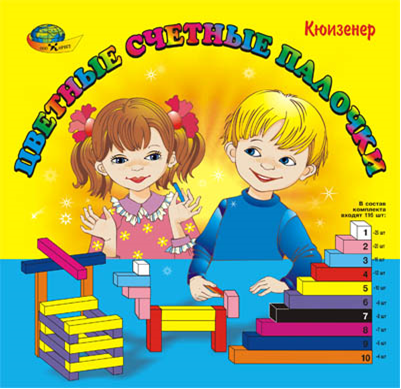                                                              Автор-составитель: Воспитатель: Шамоян Зинаида ДивановнаАктуальностьНа современном этапе обучения отводится нестандартным дидактическим средствам. Сегодня особенной популярностью пользуются палочки Кюизенера, которые направленны на развитие у детей творческого и исследовательского характера, пространственных представлений, математического мышления; что воспитывает усидчивость, целеустремлённость и настойчивость.Что такое палочки Кюизенера?Пособие получило свое название от бельгийского педагога, создавшего его. Джордж Кюизенер разработал специальные брусочки, которые помогают осваивать законы математики. У игрового материала имеется второе название - «числа в цвете».                                                                                         В набор Кюизенера входят тросточки 10 разных цветов и размеров от сантиметра до десяти. Комплект представляет собой сложно продуманное математическое множество.Чему можно научить ребенка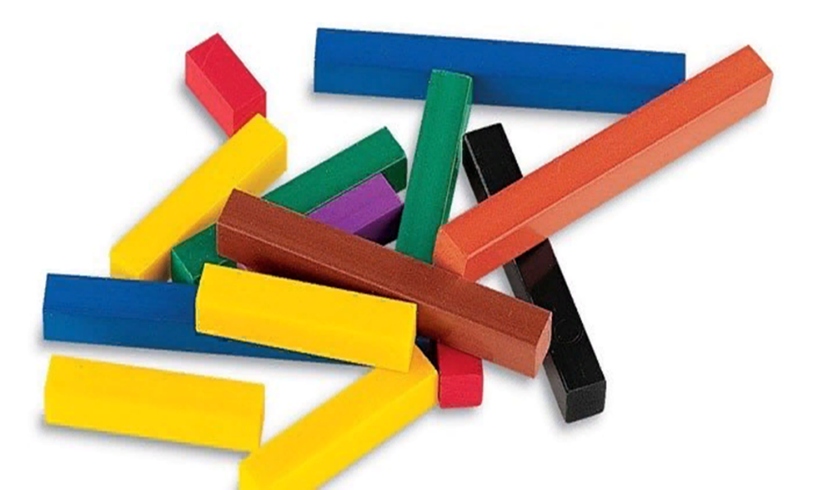    С математической точки зрения палочки — это множество, на котором легко обнаруживаются отношения эквивалентности и порядка. В этом скрыты многочисленные математические ситуации. Цвет и величина, моделируя число, подводят детей к пониманию различных абстрактных понятий, возникающих в мышлении ребенка как результат его самостоятельной практической деятельности ("самостоятельного математического исследования"). Ознакомление с палочкамиИзначально ребёнок просто будет играть со счетными палочками, словно с кубиками. Затем предложите поиграть в «Найди меня». Цель: Закрепление цвета, последовательности и размер. Давайте ребенку такие задания в любой последовательности: перечисли цвета всех брусков; найди тот, который будет длиннее красного и короче синего; отыщи все бруски одинакового оттенка; выкладывай полоски двух цветов, чередуя – красная-синяя; найди брусок не желтого оттенка; выбери две полоски и сравни их по длине; найди самую короткую и назови цвет; отбери по одной каждого оттенка. Помогите ребенку сделать несколько выводов. Он должен сделать акцент на том, что полосы одинакового цвета равны и по размеру. Для этого возьмите пару любых брусков и задайте малышу вопросы:Эти палочки разные?Что в них одинакового?Что разного?Игры с палочками КюизенераЕсть множество развлекающих заданий с палочками Кюизенера. Вы можете приобрести специальные материалы с примерами или даже придумать игры самостоятельно или интернет ресурс.Несколько простых вариантов:Таким образом с помощью палочек Кюизенера можно еще в дошкольном возрасте познакомить детей с арифметической прогрессией, своеобразной "цветной математики", готовящей к изучению школьной математики. 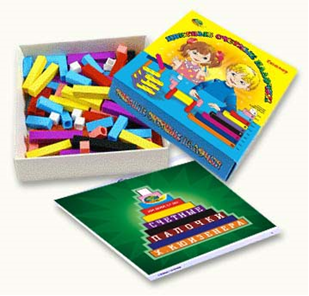 Спасибо за внимание!№ИграЦель1Знакомства «Сказочным городком»дается возможность детям рассмотреть, познакомиться с палочками Кюизинера. Дидактическая сказка «Сказочный город». 2«Найди и покажи»Основа игры и упражнения состоят в группировке палочек по разным признакам, сооружение из них построек. Дети осваивают состав комплекта палочек, их цвета, соотношение палочек по размеру. Используются выражения и слова «такой же», «не такой как», «одинаковые», «разные». 3Игра разноцветные палочкиПознакомить детей с цветами, для группирования палочек по цвету4Игра большой маленькийУчить детей составлять группу из определённых по размеру предметов5Игра у кого меньше и на оборотУчить составлять фигуры из палочек для сравнения их по величине